МУНИЦИПАЛЬНОЕ АВТОНОМНОЕ  ДОШКОЛЬНОЕ ОБРАЗОВАТЕЛЬНОЕ  УЧРЕЖДЕНИЕ –    ДЕТСКИЙ САД № 4  « ЗОЛОТОЙ ГРЕБЕШОК» КОМБИНИРОВАННОГО ВИДА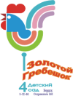 Педагогический познавательно-исследовательский,творческий проект«Такая разная посуда»Участники проекта:дети старшей группы №6 «Березонька», родители,преподаватель изодеятельности, воспитателиРуководители проекта:Дударева Лариса Михайловна, воспитатель высшей категорииЛитвинова Лариса Васильевна, воспитатель высшей категории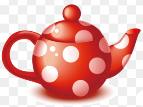 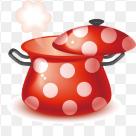 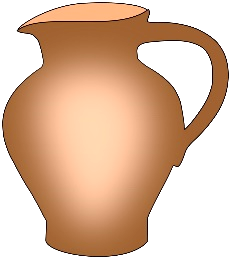 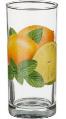 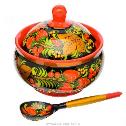 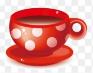 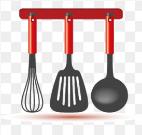 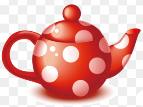 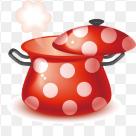 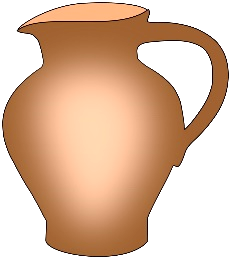 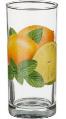 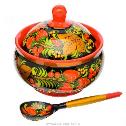 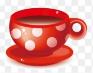 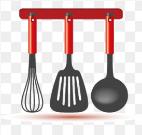 г. Бердск, 2020 г.Тип проекта: познавательно-исследовательский, творческий.Участники проекта: дети старшей группы №6 «Березонька», родители, преподаватель изодеятельности, воспитатели. По количеству участников: групповой.По продолжительности: краткосрочный (1 неделя).Цель проекта: Формирование у детей дошкольного возраста представления о многообразии предметов окружающего мира.Задачи проекта:- Познакомить с историей возникновения посуды.- Расширять представления детей о посуде (назначении, виды, части, качества материала).- Формировать предпосылки поисковой деятельности, интеллектуальной инициативы, интерес к творческой деятельности.- Развивать творческое воображение, мелкую моторику рук, способность обследовать, сравнивать, анализировать, делать выводы.- Способствовать реализации самостоятельной творческой деятельности детей через изображение и изготовление посуды.- Воспитывать эстетическое отношение к предметам обихода, аккуратность в работе. Ожидаемый результат:Имеют представления о посуде (назначении, виды, части, качества материала).Появился интерес к познавательно-исследовательской деятельности, к творческой деятельности.Происходит развитие познавательных процессов, творческих способностей.Ресурсное обеспечение проекта: дидактические игры; бумага, цветные карандаши (фломастеры), пластилин, дощечки, стеки, гуашь (краски), раскраски «Посуда»; интернет-ресурсы; художественная литература, загадки; иллюстрации, картинки с изображением посуды; обучающий мультфильм «История вещей - Посуда» (Фиксики), мультфильмы «Федорино горе» по сказке К. Чуковского, «Горшочек каши» по мотивам сказки Братьев Гримм; посуда из пластмассы, стекла, металла, керамики, вода.АктуальностьФГОС предусматривает создание модернизированной системы образования в соответствии с требованиями, обеспечивающими всестороннее развитие личности ребенка. Наиболее продуктивной формой работы с детьми является проектная деятельность. Данный проект систематизирует и обобщает знания детей о посуде (видах, материалах из которых она сделана, предназначении).Проблема проектаПользуясь каждый день посудой было выявлено, что дети мало знают о ее многообразии, недостаточно хорошо знают классификацию предметов посуды, ее назначении и материала из которых ее изготавливают.Чтобы выяснить уровень знаний детей о посуде мы использовали модель «Трех вопросов».Модель «Трех вопросов»Этапы работы над проектомI этап – ПодготовительныйСбор информации, подбор методической литературы и наглядно-дидактического материала, составление плана работы над проектом.II этап – ОсновнойРабота с детьми:Образовательная область «Социально-коммуникативное развитие»Беседа «Какая бывает посуда?», «Для чего нам нужна посуда?».С/р игра «Магазин посуды».Рассматривание иллюстраций, картинок с изображением посуды. Экскурсия на кухню детского сада.Проблемные ситуации «Если ты разбил посуду?».Образовательная область «Познавательное развитие»Беседы: «Путешествие в прошлое посуды?», «Виды посуды» (презентация).Дидактические игры: «Узнай по описанию», «Что лишнее?», «Разрезные картинки», «Сравни» (предметы посуды), «Отгадай загадку», «Найди друзей» (группировка предметов по материалу), «Что без чего?», «Мозаика» (посуда), «Найди пару» (по узору), «Чего не стало?».Исследовательская деятельность: «Сравнения материалов» (стекло, пластмасса, керамика, дерево, металл).Просмотр обучающего мультфильма «История вещей - Посуда» (Фиксики).Образовательная область «Речевое развитие»Рассказывание на тему стихотворения С. Капутикян «Маша обедает».Дидактические игры: «Скажи какая» (из какого материала), «Один-много», «Каждый продукт - в свою посуду», «Определи место положения посуды» (предлоги), «Чем отличается», «Составь предложение».Пальчиковая гимнастика: «Посуду моет наш Антошка», «Помощники», «Вот тарелка для Федоры».Чтение художественной литературы: стихотворение «Для чего нужна посуда?», К. Чуковский «Федорино горе», Братья Гримм «Горшочек каши», р.н. сказка «Лиса и журавль».Образовательная область «Художественно-эстетическое развитие»Декоративное рисование: «Роспись тарелки».Аппликация «Красивая ваза».Лепка «Чашка с блюдцем».Штриховка «Посуда»Раскраски «Посуда».Умелые ручки: «Стаканчик» (оригами).Просмотр мультфильмов: «Федорино горе» по сказке К. Чуковского, «Горшочек каши» по мотивам сказки Братьев Гримм.Образовательная область «Физическое развитие»Подвижные игры: «Море волнуется» (изобразить посуду), «Пронеси в ложке воду не расплескав ее» (эстафета), «Где мы были, мы не скажем».Работа с родителями:Консультация «Формирование представлений у дошкольников о видах и назначении посуды». Рекомендации: рассмотреть дома с детьми предметы посуды и составить рассказа об одном из них.Буклет по лексической теме «Посуда».Принять участие в создании мини-музея «Такая разная посуда».III этап – ЗаключительныйСоздание мины-музея «Такая разная посуда».Выставка детских работ «Посуда своими руками».Итог: В ходе познавательно-исследовательского, творческого проекта у детей расширилось представления о многообразии предметов окружающего мира.Результат:Имеют представления о посуде (назначении, виды, части, качества материала).Появился интерес к познавательно-исследовательской деятельности, к творческой деятельности.ПриложениеМини-музей «Такая разная посуда»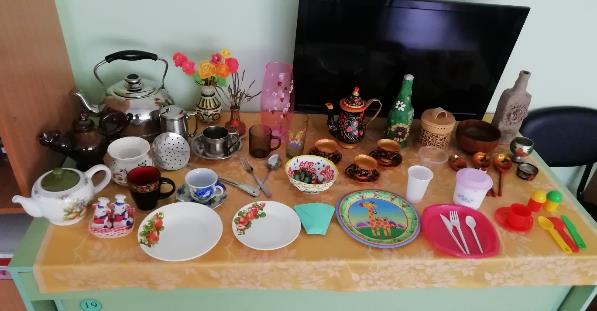 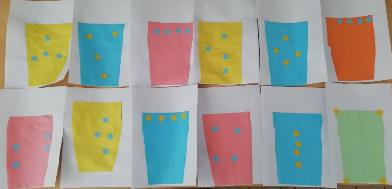 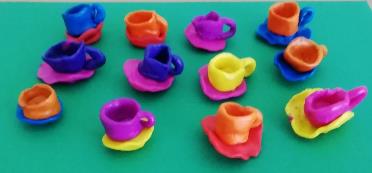 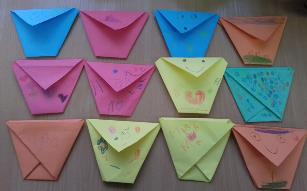 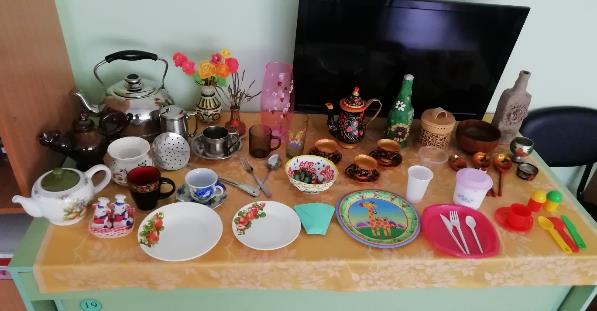 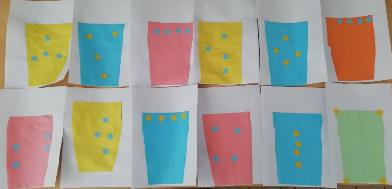 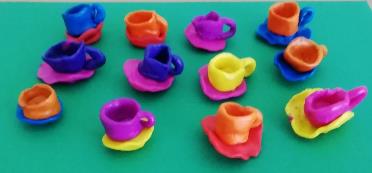 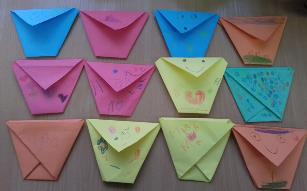 Выставка детских работ «Посуда своими руками»Что мы знаем о посуде?Что хотим узнать?Как узнать? Где мы можем это узнать? Ложкой можно есть – Вика К., Вероника К.В чайнике кипятят воду – Артур К.Посуда бьется – Настя Ф., Аня Ш.В посуде варят еду- Артур К., Артем Б.Посуда бывает пластмассовая – Маша Д., Настя К.Посуда бывает стеклянная – Алина Л.Ножом режут хлеб, овощи и фрукты – Ярослав А, Саша Е.В стакан наливают компот – Соня П.Кто придумал посуду? Вика К., Вероника К.Как называется посуда для мороженного? Лиза К. Какая посуда самая прочная? (легкая)Лариса Васильевна3) Из какого материала делают посуду? Лариса Михайловна1) Сходить на кухню – Ярослав А.2) Спросить у родителей – Настя Ф., Артем Б.3) Спросить у воспитателей – Артур К., Саша Е.4) По телевизору – Аня Ш., Даша Ж.5) В книгах – Никита Г., Карина Т.6) В компьютере – Маша Д., Настя Н.7) Провести опыты – Лариса Васильевна8) Посмотреть мультфильм – Лариса Михайловна